臺中市葳格高級中學學生自主學習成果報告書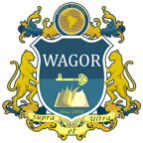 學生資料班級學號姓名學生資料計畫名稱累計自主學習時間自    年   月    日至    年   月    日共      小時自    年   月    日至    年   月    日共      小時自    年   月    日至    年   月    日共      小時對應學生圖像□國際葳格  □科技葳格  □全人葳格□國際葳格  □科技葳格  □全人葳格□國際葳格  □科技葳格  □全人葳格對應學群18 學群：請勾選（可複選）□1.資訊學群□2.工程學群□3.數理化學群□4.醫藥衛生學群□5.生命科學學群□6.生物資源學群□7.地球與環境學群□8.建築與設計學群□9.藝術學群□10.社會與心理學群□11.大眾傳播學群□12.外語學群□13.文史哲學群□14.教育學群15.□法政學群16.□管理學群□17.財經學群□18.遊憩與運動學群18 學群：請勾選（可複選）□1.資訊學群□2.工程學群□3.數理化學群□4.醫藥衛生學群□5.生命科學學群□6.生物資源學群□7.地球與環境學群□8.建築與設計學群□9.藝術學群□10.社會與心理學群□11.大眾傳播學群□12.外語學群□13.文史哲學群□14.教育學群15.□法政學群16.□管理學群□17.財經學群□18.遊憩與運動學群18 學群：請勾選（可複選）□1.資訊學群□2.工程學群□3.數理化學群□4.醫藥衛生學群□5.生命科學學群□6.生物資源學群□7.地球與環境學群□8.建築與設計學群□9.藝術學群□10.社會與心理學群□11.大眾傳播學群□12.外語學群□13.文史哲學群□14.教育學群15.□法政學群16.□管理學群□17.財經學群□18.遊憩與運動學群學習性質□課外閱讀（含心得報告）□專題探究（如小論文） □線上學習□科學實作□競賽培訓□語文檢定□藝文創作□藝術表演□技能實務□服務學習□課程延伸□其他：                                □課外閱讀（含心得報告）□專題探究（如小論文） □線上學習□科學實作□競賽培訓□語文檢定□藝文創作□藝術表演□技能實務□服務學習□課程延伸□其他：                                □課外閱讀（含心得報告）□專題探究（如小論文） □線上學習□科學實作□競賽培訓□語文檢定□藝文創作□藝術表演□技能實務□服務學習□課程延伸□其他：                                自主學習實施地點□教室：          □圖書館  □實作教室：               □其他：                                                □教室：          □圖書館  □實作教室：               □其他：                                                □教室：          □圖書館  □實作教室：               □其他：                                                自主學習學習目標自主學習成果呈現□靜態成果發表：             □競賽成果：             □動態成果發表：             □其他形式：             簡述自主學習成果呈現方式：發表時間？發表地點？展現什麼成果？□靜態成果發表：             □競賽成果：             □動態成果發表：             □其他形式：             簡述自主學習成果呈現方式：發表時間？發表地點？展現什麼成果？□靜態成果發表：             □競賽成果：             □動態成果發表：             □其他形式：             簡述自主學習成果呈現方式：發表時間？發表地點？展現什麼成果？學習目標達成情形達到自主學習目標程度達            ％達到自主學習目標程度達            ％達到自主學習目標程度達            ％成效說明實際產出這段時間自己在做什麼事？有學到什麼？有得到什麼實際成果？這段時間自己在做什麼事？有學到什麼？有得到什麼實際成果？這段時間自己在做什麼事？有學到什麼？有得到什麼實際成果？自主學習歷程省思自己的感受？是否遇到什麼困難？這份自主學習計畫是否需要修正之處？對於自己未來有何幫助？自己的感受？是否遇到什麼困難？這份自主學習計畫是否需要修正之處？對於自己未來有何幫助？自己的感受？是否遇到什麼困難？這份自主學習計畫是否需要修正之處？對於自己未來有何幫助？成果附件放入佐證資料，例如：文書紀錄、照片、相關證明（證書、獎狀）、成果影片連結等放入佐證資料，例如：文書紀錄、照片、相關證明（證書、獎狀）、成果影片連結等放入佐證資料，例如：文書紀錄、照片、相關證明（證書、獎狀）、成果影片連結等指導教師回饋與建議                 指導教師簽章：認證日期：    年     月    日                 指導教師簽章：認證日期：    年     月    日                 指導教師簽章：認證日期：    年     月    日□ 成果報告已完成家長（監護人）簽章□ 成果報告已完成指導教師簽章□ 完成上傳至學習歷程檔案完成上傳至學習歷程檔案日期：       年        月        日□ 完成上傳至學習歷程檔案完成上傳至學習歷程檔案日期：       年        月        日□ 完成上傳至學習歷程檔案完成上傳至學習歷程檔案日期：       年        月        日